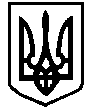 НАРОДНИЙ ДЕПУТАТ УКРАЇНИ№ 01/100                                                                  		  «26» травня 2020 р.							ВЕРХОВНА РАДА УКРАЇНИВідповідно до статті 93 Конституції України та статті 89 Регламенту Верховної Ради України в порядку права законодавчої ініціативи подається на розгляд Верховної Ради України проект Закону України «Про внесення змін до Закону України «Про повну загальну середню освіту» (щодо недопущення закриття та забезпечення можливості подальшого функціонування санаторних шкіл (санаторних шкіл-інтернатів))», як доопрацьований до реєстр. № 3371 від 21.04.2020 року.Доповідати проект Закону України «Про внесення змін до Закону України «Про повну загальну середню освіту» (щодо недопущення закриття та забезпечення можливості подальшого функціонування санаторних шкіл (санаторних шкіл-інтернатів))» на пленарному засіданні Верховної Ради України буде Качура Олександр Анатолійович.Додатки:1) Проект Закону на 2 арк.2) Пояснювальна записка на 3 арк.3) Порівняльна таблиця на 3 арк.4) Проект постанови Верховної Ради України на 1 арк.5) Електронний варіант зазначених матеріалів.Народний депутат України                                                                 Качура О.А.											   Білозір Л.М.										             Кучер М.І.